1.1 The Volleyball CourtGRADES 3-5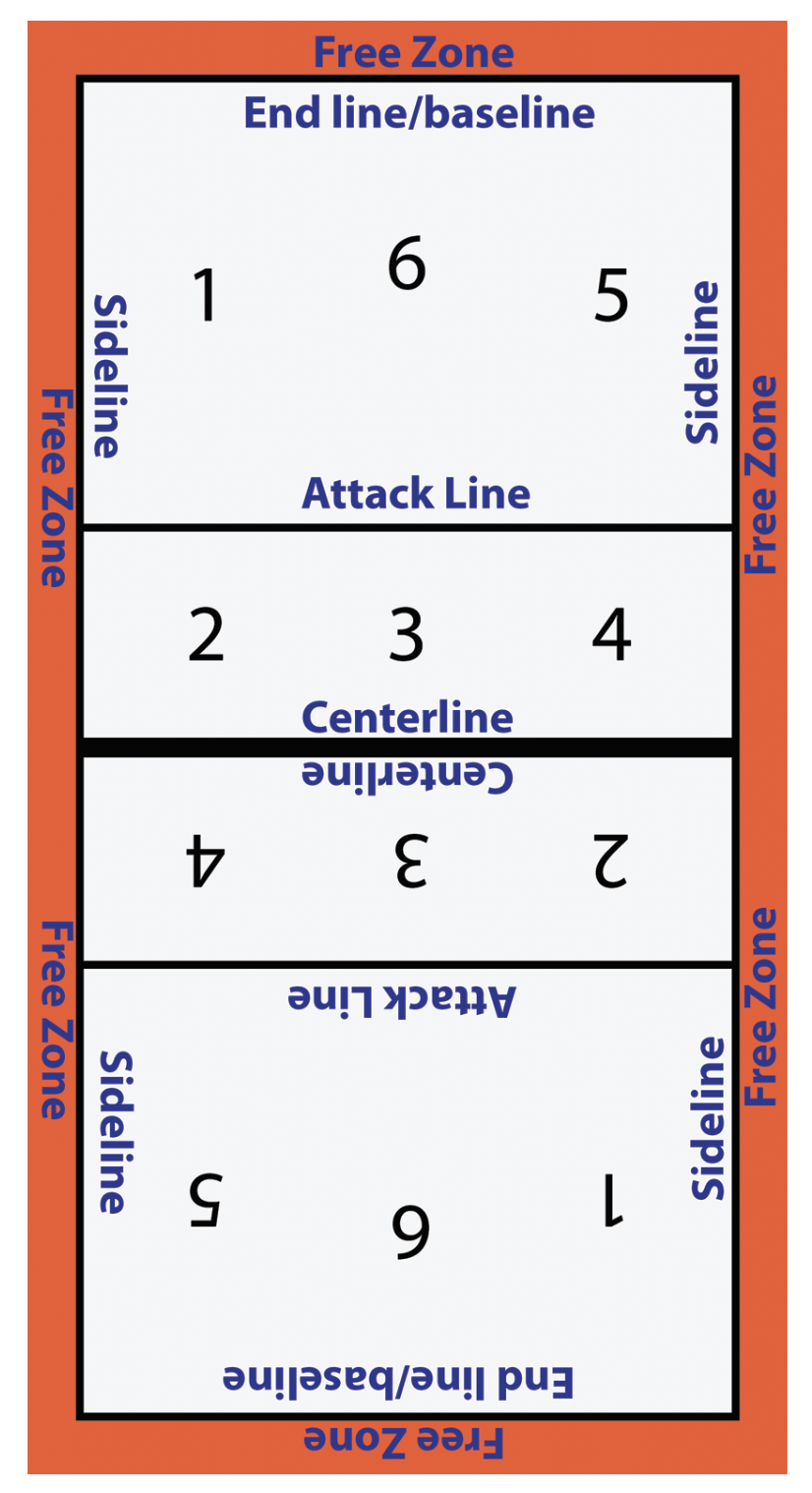 What is the perimeter of the volleyball court? What is the perimeter of the endline to the attack line? What is the perimeter from attack line to attack line?What is the perimeter from the attack line to the centerline? What is the area of the volleyball court? What is the area of the polygon from the endline to the attack line? What is the area from the attack line to attack line? What is the area of the polygon from the attack line to the centerline?